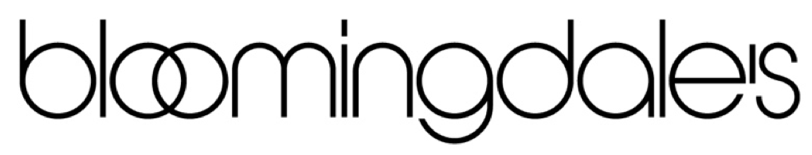 بلومينغديلز تطلق تشكيلة حصرية بمناسبة يوم المرأة الإماراتية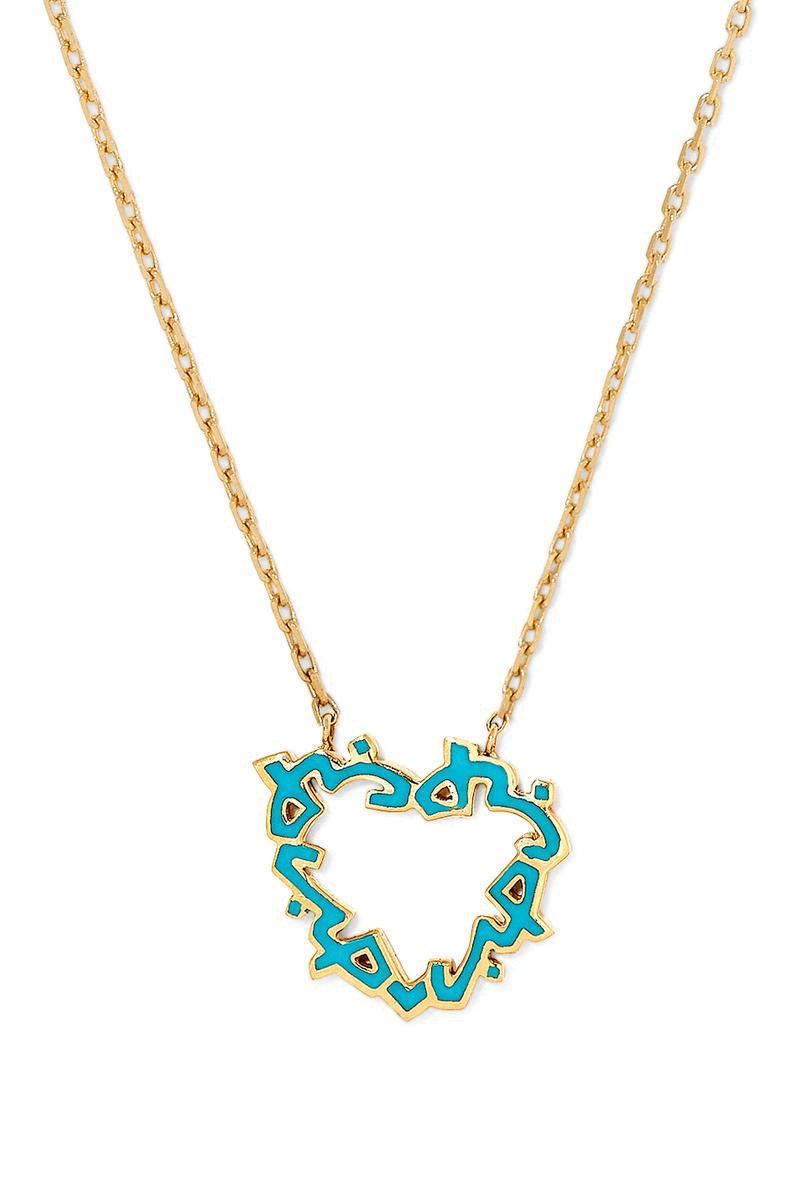 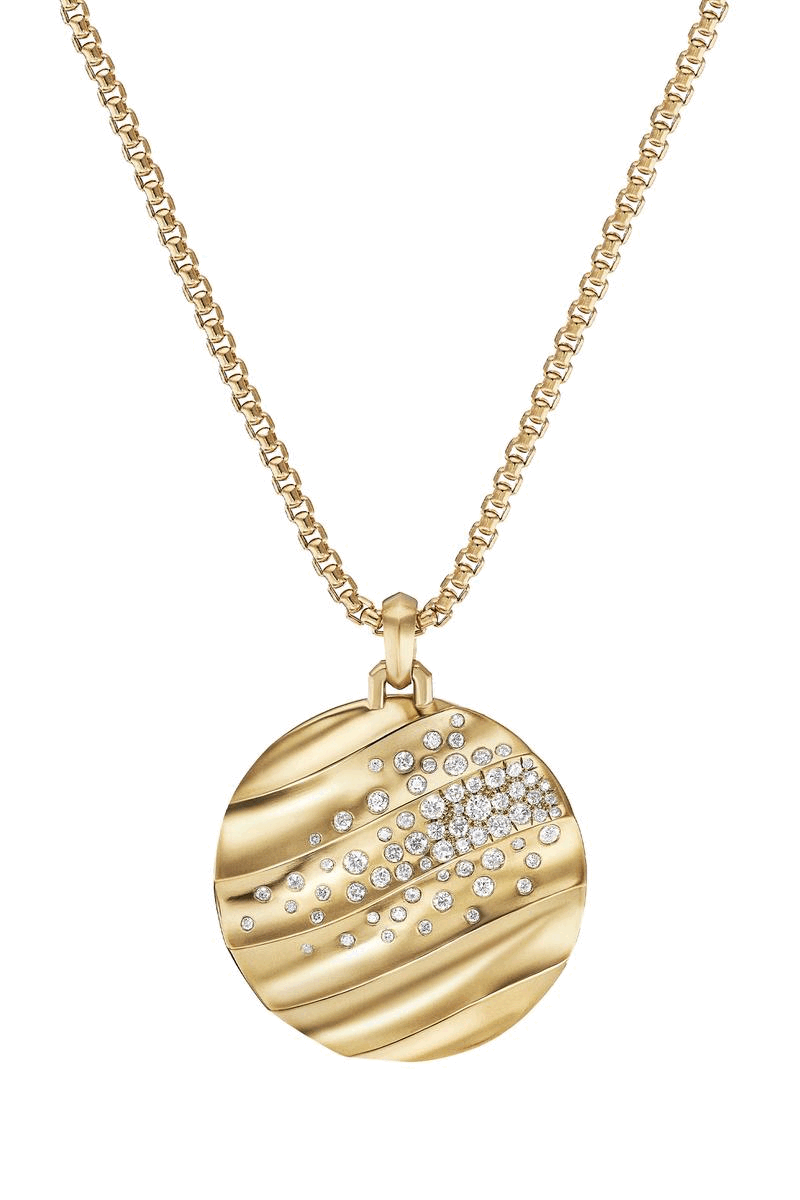 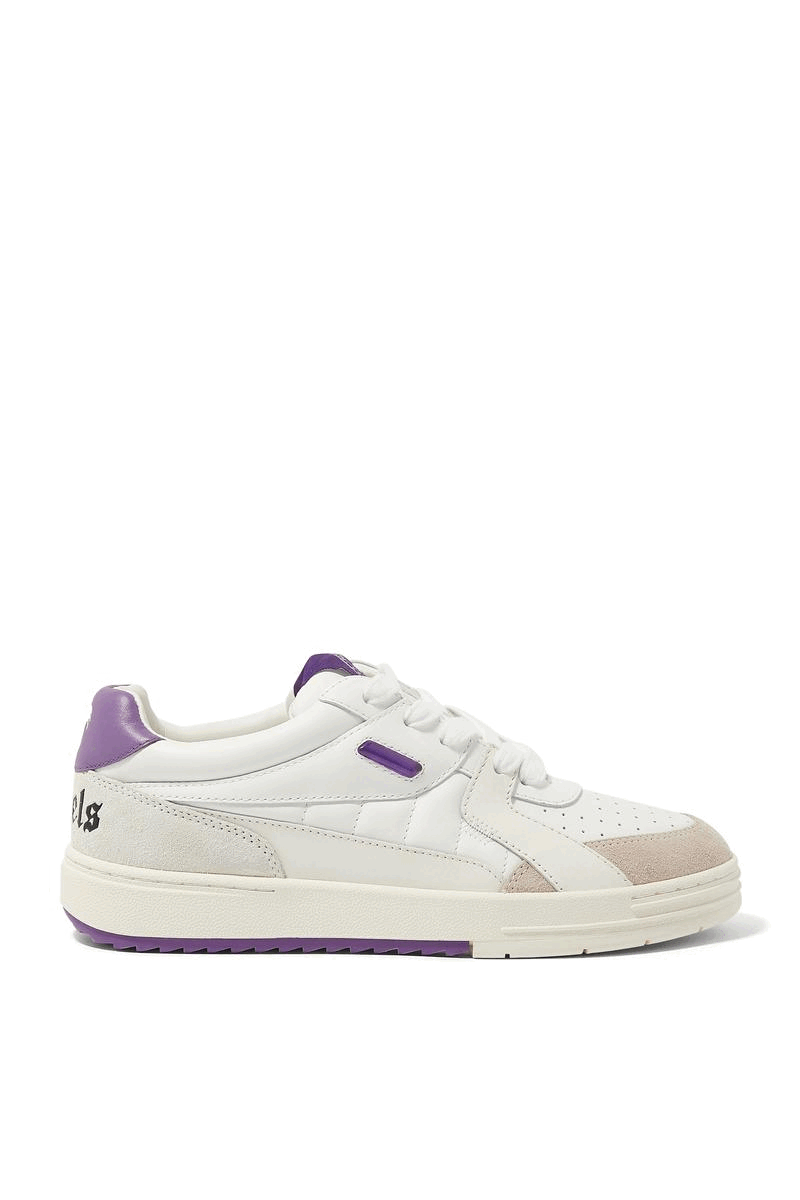 أعلنت بلومينغديلز؛ الوجهة الرائدة في مجال الأزياء والجمال وأسلوب الحياة، عن إطلاق تشكيلة مميزة تحتفي بشخصية المرأة الإماراتية القوية والإبداعية وإنجازاتها الفريدة في المجتمع. وتتوفر قطع التشكيلة التي تجمع بين الأناقة والتفاصيل الاستثنائية في المتاجر وعلى الإنترنت.وتضم التشكيلة مجموعة متنوعة من الأزياء العصرية الأنيقة، مثل كنزة أليس القصيرة بأكمام قصيرة وتنورة إيلي متوسطة الطول بشرائط متداخلة من علامة بي اتش 5، وكنزة هودي 365 المناسبة لجميع أيام السنة من تشكيلة علامة بانجايا بالتعاون مع الفنان روبيرتو لوجو، والسراويل الرياضية وأحذية بالم يونفارسيتي الرياضية بعنق منخفض من علامة بالم إنجلز، وفستان بينيلوبي طويل بتفاصيل من الريش من علامة تالير مارمو.
كما توفر التشكيلة الجديدة إكسسوارات مميزة بطابع شخصي فريد، مثل القلادة المزينة بكلمة حب من علامة بلعربي، والتي تعكس أهمية حب الذات وبناء العلاقات الإنسانية العميقة بجميع أشكالها. ويبرز خاتم موزاييك من الذهب الأبيض عيار 18 قيراط بترصيعات الألماس، إلى جانب أقراط موزاييك طويلة من الذهب الوردي عيار 18 قيراط بترصيعات الألماس من علامة نورة شوقي، إضافة إلى القلادة المزينة بالخط العربي من الذهب عيار 18 قيراط وتفاصيل الزفير واللؤلؤ من علامة عزة فهمي.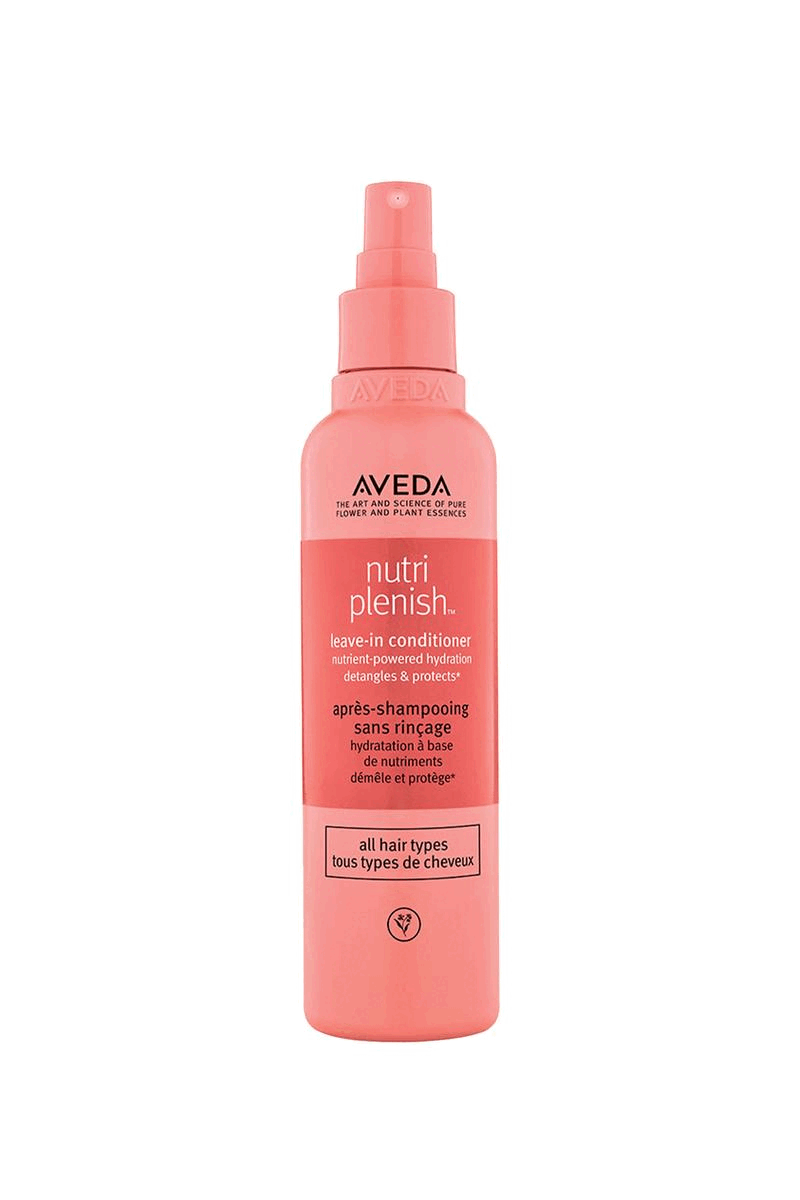 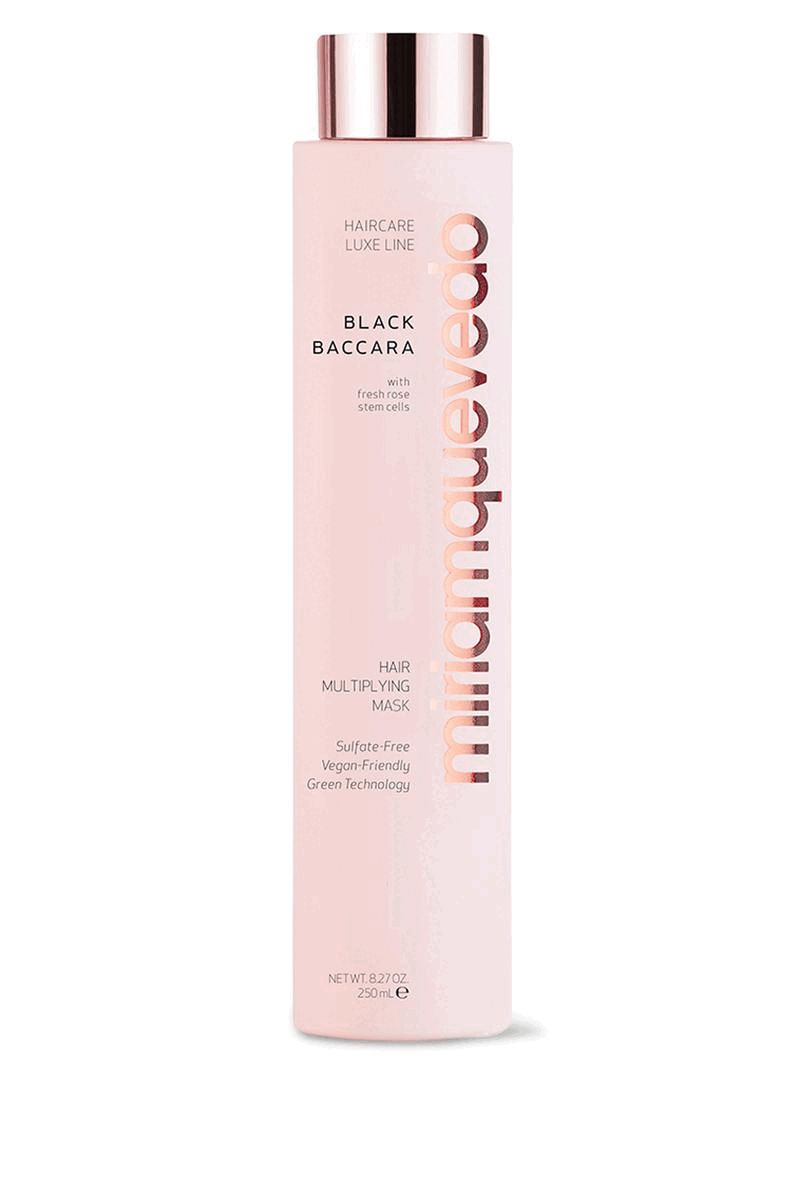 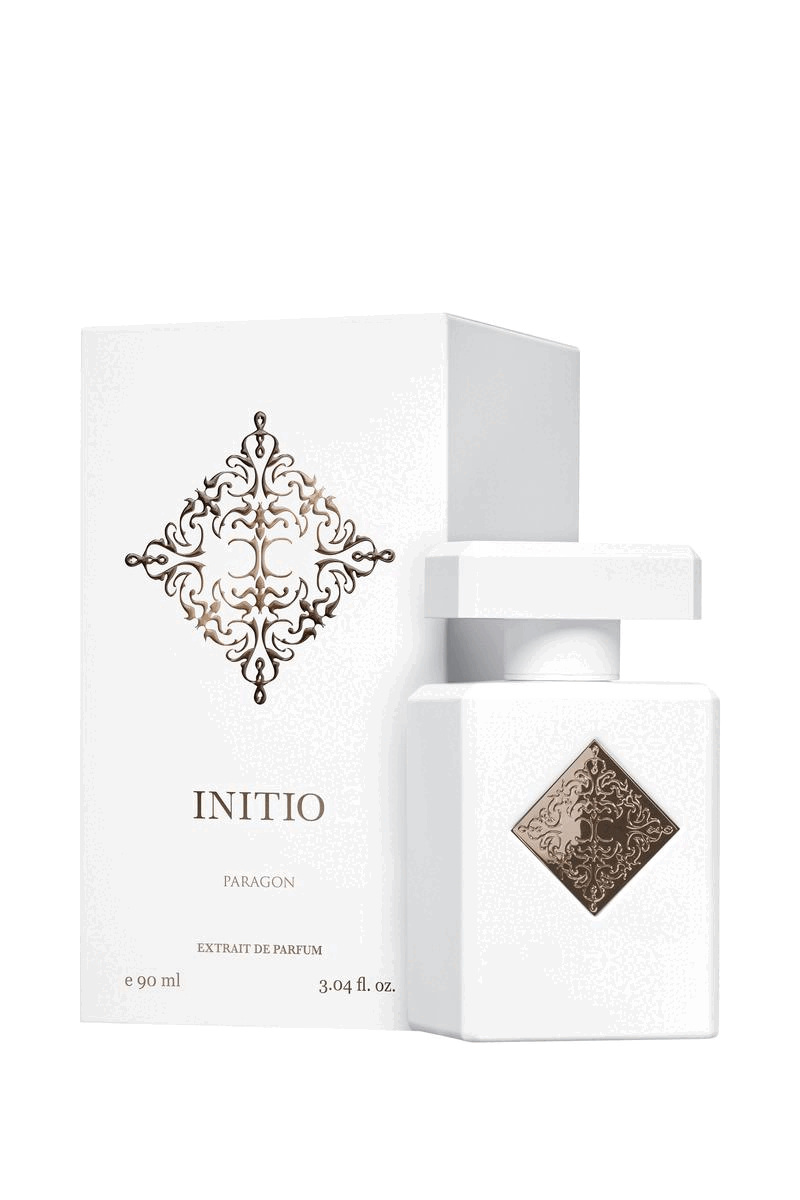 وتتميز التشكيلة بمجموعة من العطور ومستحضرات التجميل الاستثنائية من أرقى العلامات التجارية، مثل عطر أنجيلز شير من علامة كيليان باريس، وعطر باراغون من علامة إنيسيو، ومستحضر أفيدا نيوتروبلينش™ المغذي للعناية بالشعر من علامة أفيدا، إضافة إلى منظف ميراكل كلينز للعناية بالبشرة من علامة أوريليا لندن.ويدعو بلومينغديلز عملاءه لاستكشاف أحدث التشكيلات في المتجر أو التسوّق على الإنترنت من خلال زيارة الموقع الإلكتروني: www.bloomingdales.aeللاستمتاع بتجربة تسوّق سهلة ومريحة، يرجى تحميل تطبيق بلومينغديلز من خلال الرابط:https://apps.apple.com/us/app/bloomingdales-middle-east/id1488582211كما يُمكن الحصول على الصور بدقة عالية على الرابطإنستاجرام: bloomingdalesme@لمزيدٍ من المعلومات، يُرجى التواصل مع:روهيني بهجت، مدير العلاقات العامّة، فريم بابليسيتيrohini@framepublicity.comلمحة حول بلومينغديلزتأسست بلومينغديلز في أواخر القرن التاسع عشر، وهي علامة تجارية أمريكية لمتاجر فاخرة متعددة الأقسام تجمع بين أشهر المصممين والأسماء تحت سقف واحد. أنشأت العلامة التجارية الفاخرة هذه أول متجر إقليمي لها في دبي مول عام 2010، ثم تلاها موقعها الثاني 360 مول في الكويت في عام 2017. وتقدم بلومينغديلز تجربة بيع بالتجزئة مميزة من خلال عرضها الأزياء النسائية والملابس الرجالية الفاخرة وأروع ملابس الأطفال، ومستحضرات التجميل والمجوهرات الفخمة، والمجموعات المنزلية الأكثر طلباً من العلامات التجارية العالمية والمحلية. كما يضمن فريق خبراء التسوّق الشخصي وخبراء البشرة وعلاجاتها والخدمات المجانية الأخرى داخل المتجر لعملائنا لحصولهم على تجربة تسوّق حصرية ومثالية تماماً.وأطلقت علامة بلومينغديلز متجرها الإلكتروني عام 2020 ليشكل منصة التجارة الإلكترونية الرائدة في المنطقة، والتي تقدم خدمات التوصيل إلى جميع أنحاء الإمارات والكويت والسعودية وقطر. وتوفر المنصة خدمة التوصيل في نفس اليوم داخل الإمارات مع خدمة التوصيل السريع خلال ساعتين إلى دبي. ويمكن للعملاء التسوّق من علاماتهم التجارية المفضلة في المتجر وعلى الموقع الإلكتروني ومن خلال تطبيق بلومينغديلز.